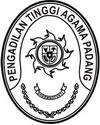 Nomor	: W3-A//KPTA/PL.06/VIII/2023  	       Padang, 30 Agustus 2023 Lampiran	: 1 (satu) berkasPerihal	: Mohon Rekomendasi Penghapusan                  Barang Milik Negara (Kendaraan)       	  Pada Pengadilan Agama Koto BAruK e p a d aYth. Sdr. Kepala Kantor Pelayanan Kekayaan Negara/Lelang        P A D A N GAssalamu’alaikum, Wr. Wb.	Dalam rangka pelaksanaan Peraturan Pemerintah Nomor 28 Tahun 2020 tentang Pengelolaan Barang Milik Negara/Daerah dan menindaklanjuti Peraturan Menteri Keuangan Nomor 50/PMK.06/2014 tentang Tata Cara Pelaksanaan Penghapusan Barang Milik Negara, dan Surat Permohonan Ketua Pengadilan Agama Koto Baru Nomor W3-A6/1585/PL.05/V/2023 tentang Permohonan Pengajuan Izin Penjualan Barang Milik Negara Pada Satker Pengadilan Agama Koto Baru tanggal 22 Agustus 2023,  serta untuk tertib administrasi pengelolaan dan penatausahaan BMN, bersama ini kami kami usulkan Penghapusan  BMN berupa Kendaraan pada Pengadilan Agama Koto Baru dikarenakan rusak berat dan tidak ekonomis lagi untuk diperbaiki dan tidak dapat digunakan lagi bagi kepentingan dinas. Sebagai bahan pertimbangan terlampir dikirimkan :	Surat Permohonan disertai alasan penjualan;Lampiran Surat Permohonan berisi daftar BMN;Foto Kopi Pendelegasian Wewenang dari Pengguna;Foto Kopi Penetapan Status Penggunaan BMN;Fotocopy BPKB dan STNK;KIB Kendaraan yang akan dihapus;Surat Keputusan Satuan Kerja Pembentukan Panitia Penghapusan;Berita Acara Pemeriksaan Tim PenghapusanSurat Pernyataan Penghapusan tidak mengganggu Tusi;Surat Pernyataan Limit bermaterai dan Daftar Limit;Surat Pernyataan atas kebenaran formil dan materiil objek;Laporan Kondisi barang rusak berat dari SAKTILaporan Penghentian Penggunaan BMN dari SAKTI;Foto berwarna kendaraan yang akan akan dihapuskan;	Demikian kami sampaikan, atas perhatian dan kerjasamanya  diucapkan terima kasih.						Wassalam,Ketua,PelmizarMAHKAMAH AGUNG REPUBLIK INDONESIADIREKTORAT JENDERAL BADAN PERADILAN AGAMAPENGADILAN TINGGI AGAMA PADANGJl. By Pass Km 24 Anak Air, Batipuh Panjang, Koto TangahTelp.(0751) 7054806 fax (0751) 40537Website: www.pta-padang.go.id Email: admin@pta-padang.go.idPADANG 25171